Μετατροπή Κλασμάτων σε Δεκαδικούς αριθμούςΟ πάνω αριθμός(διαιρετέος) είναι μεγαλύτερος από τον κάτω(διαιρέτης); Μετράω τα μηδενικά του κάτω αριθμού(διαιρέτη). Τα μηδενικά είναι 2.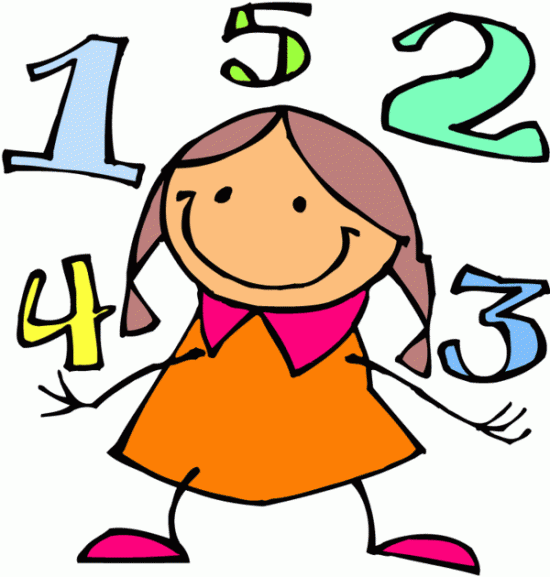 Ξαναγράφω τον πάνω αριθμόΒάζω την υποδιαστολή 2 ψηφία πριν το τέλος δηλαδή 12,21Ο πάνω αριθμός(διαιρετέος) είναι μικρότερος από τον κάτω(διαιρέτης);Μετράω τα ψηφία του κάτω αριθμού(διαιρέτη). Τα ψηφία είναι 3.Γράφω τρείς παύλες _ _ _Γράφω το 12 ξεκινώντας από το τέλος _ 12Στην παύλα που περισσεύει βάζω το 0 δηλαδή 012Βάζω την υποδιαστολή μετά το μηδενικό δηλαδή 0,12Μετατροπή Δεκαδικών αριθμών σε ΚλάσματαΟ δεκαδικός αριθμός ξεκινάει από 0; Μετράμε όλα τα ψηφία! 0,23Μετράω πόσα είναι όλα τα ψηφία. Τα ψηφία είναι 3.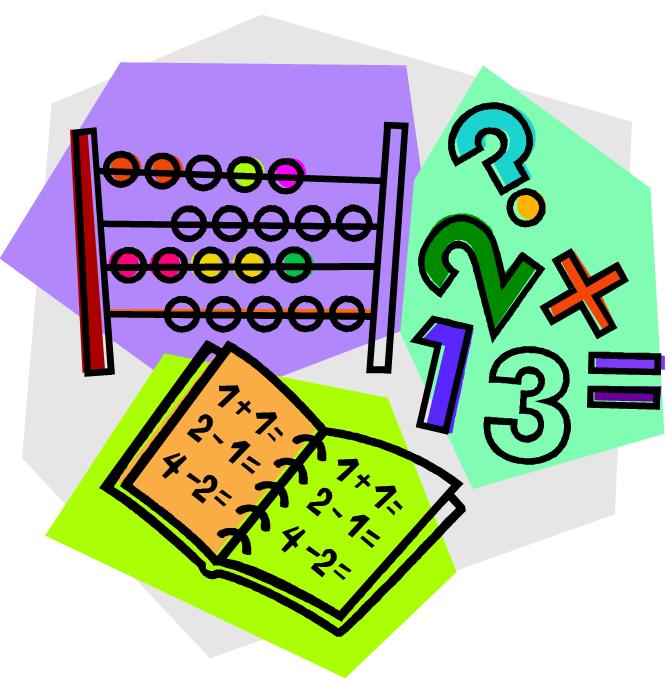 Γράφω το 23 (όχι τα μηδενικά) στην πάνω θέση του κλάσματος Στην κάτω θέση γράφω 100 γιατί το 100 έχει 3 ψηφία. Ο δεκαδικός αριθμός δεν ξεκινάει από 0; Μετράμε τα ψηφία μετά την υποδιαστολή!2,234Μετράω πόσα είναι τα ψηφία μετά την υποδιαστολή. Τα ψηφία είναι 3.Γράφω το 223 στην πάνω θέση του κλάσματος Στην κάτω θέση γράφω 1000 γιατί το 1000 έχει 3 μηδενικά.